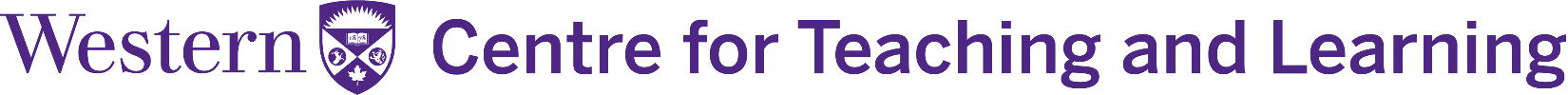 Experiential Learning Innovation Scholars ProgramAPPLICATION COVER SHEETName of Applicant:    ______________________________________________________________________ Department/School:  _______________________________________________________________________Faculty: _________________________________________________________________________________E-mail Address: __________________________________________________________________________ Project Title: _____________________________________________________________________________________________________________________________________________________________________________________________________________________________________________________________Signature of Chair/Director:  ________________________________   Date: __________________________Signature of Dean:  ________________________________________  Date: __________________________Please attach the following: Executive Summary (1 page maximum) The Proposal (5 pages maximum) Short Curriculum Vitae (4 pages maximum) Teaching Philosophy Statement (1 page maximum)Brief Statement of Support from Chair/Director or Dean (250 words maximum)Application deadline is May 15, 2020.  Please submit an electronic copy as a single PDF file by e-mail to the Centre for Teaching and Learning at ctl@uwo.ca.